	На основу члана 116. Закона о јавним набавкама ("Службени гласник РС" број 68/15), Министарство финансија, Пореска управа, објављујеОБАВЕШТЕЊЕ О ЗАКЉУЧЕНОМ УГОВОРУ	1. Назив, адреса и интернет страница наручиоца: Министарство финансија, Пореска  управа, Београд, Саве Машковића 3-5, интернет адреса: www.poreskauprava.gov.rs.            2. Врста наручиоца: Орган државне управе	3. Врста поступка јавне набавке: Отворени поступак4. Опис предмета набавке, назив и ознака из општег речника набавке: Предмет јавне набавке су добра - огрев (угаљ и дрва) за потребе Пореске управе, Филијале Кула, ЈН 27/2017, ПАРТИЈА БР. 1. Ознака и назив из општег речника набавки - 09111100 - угаљ 5. Уговорена вредност: 479.000,00 без ПДВ-а	6. Критеријум за доделу уговора: најнижа понуђена цена	7. Број примљених понуда: 1	8. Највиша понуђена цена код прихватљивих понуда:  479.000,00 без ПДВ-а.	9. Најнижа понуђена цена код прихватљивих понуда: 479.000,00 без ПДВ-а.	10. Датум доношења одлуке о додели уговора:  20.10.2017. године. 	13. Датум закључења уговора: 22.11.2017. године.14. Основни подаци о добављачу: СТР "ДРВАР", Нови Бечеј, Петра Драпшина 69.15. Период важења уговора: до коначне испоруке добара.---------------------------------------------------------------------------------------------------------------------	1. Назив, адреса и интернет страница наручиоца: Министарство финансија, Пореска  управа, Београд, Саве Машковића 3-5, интернет адреса: www.poreskauprava.gov.rs.            2. Врста наручиоца: Орган државне управе	3. Врста поступка јавне набавке: Отворени поступак4. Опис предмета набавке, назив и ознака из општег речника набавке: Предмет јавне набавке су добра - огрев (угаљ и дрва) за потребе Пореске управе, Филијале Оџаци, ЈН 27/2017, ПАРТИЈА БР. 2. Ознака и назив из општег речника набавки - 09111100 - угаљ 5. Уговорена вредност: 322.000,00 без ПДВ-а	6. Критеријум за доделу уговора: најнижа понуђена цена	7. Број примљених понуда: 1	8. Највиша понуђена цена код прихватљивих понуда:  322.000,00 без ПДВ-а.	9. Најнижа понуђена цена код прихватљивих понуда: 322.000,00 без ПДВ-а.	10. Датум доношења одлуке о додели уговора:  20.10.2017. године. 	13. Датум закључења уговора: 22.11.2017. године.14. Основни подаци о добављачу: СТР "ДРВАР", Нови Бечеј, Петра Драпшина 69.15. Период важења уговора: до коначне испоруке добара.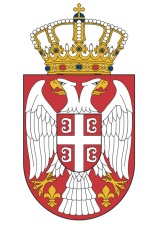 РЕПУБЛИКА СРБИЈАМИНИСТАРСТВО ФИНАНСИЈАПОРЕСКА УПРАВАСектор за материјалне ресурсеРегионално одељење Нови СадБрој: 200-404-01-00076/2016-J2008Дана: 23.11.2016. годинеНОВИ САД